Q1.          (a)     Synthetic polyamides are produced by the reaction of dicarboxylic acids with compounds such as H2N(CH2)6NH2(i)      Name the compound H2N(CH2)6NH2.............................................................................................................(ii)     Give the repeating unit in the polyamide nylon 6,6..............................................................................................................(2)(b)     Synthetic polyamides have structures similar to those found in proteins.(i)      Draw the structure of 2-aminopropanoic acid.(ii)     Draw the organic product formed by the condensation of two molecules of 2-aminopropanoic acid.(2)(c)     Compounds like H2N(CH2)6NH2 are also used to make ionic compounds such as X, shown below.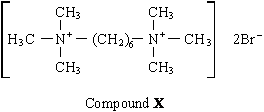 (i)      X belongs to the same type of compound as (CH3)4N+Br–
Name this type of compound..............................................................................................................(ii)     State a reagent which could produce X from H2N(CH2)6NH2 and give a necessary condition to ensure that X is the major product.Reagent .............................................................................................Condition ............................................................................................(iii)     Name the mechanism involved in this reaction to form X..............................................................................................................(4)(Total 8 marks)Q2.          Three sections of the proton n.m.r. spectrum of CH3CHClCOOH are shown below.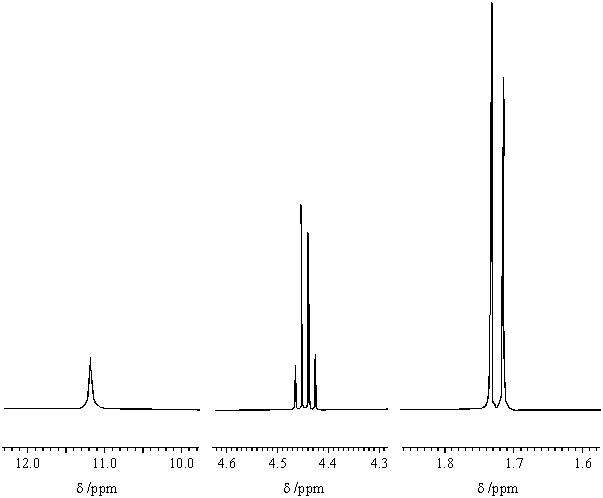 (a)     Name the compound CH3CHClCOOH......................................................................................................................(1)(b)     Explain the splitting patterns in the peaks at δ 1.72 and δ 4.44..................................................................................................................................................................................................................................................................................................................................................................(2)(c)     Predict the splitting pattern that would be seen in the proton n.m.r. spectrum of the isomeric compound ClCH2CH2COOH............................................................................................................................................................................................................................................(1)(d)     The amino acid alanine is formed by the reaction of CH3CHClCOOH with an excess of ammonia. The mechanism is nucleophilic substitution. Outline this mechanism, showing clearly the structure of alanine.(5)(e)     The amino acid lysine has the structure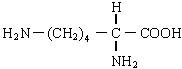 Draw structures to show the product formed in each case when lysine reacts with(i)      an excess of aqueous HCl,(ii)     an excess of aqueous NaOH,(iii)     another molecule of lysine.(3)(Total 12 marks)Q3.          The structures of the amino acids alanine and glycine are shown below.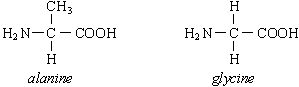 (a)     Give the systematic name for alanine.......................................................................................................................(1)(b)     Alanine exists as a pair of stereoisomers.(i)      Explain the meaning of the term stereoisomers........................................................................................................................................................................................................................................................................................................................................(ii)     State how you could distinguish between the stereoisomers........................................................................................................................................................................................................................................................................................................................................(4)(c)     Give the structural formula of the species formed by glycine at pH 14.(1)(d)     When two amino acids react together, a dipeptide is formed. Give the structural formulae of the two dipeptides which are formed when alanine and glycine react together.Dipeptide 1Dipeptide 2(2)(e)     Give the structural formula of the organic compound formed when glycine reacts with methanol in the presence of a small amount of concentrated sulphuric acid.(1)(Total 9 marks)Q4.          (a)     Consider the following amino acid.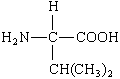 (i)      Draw the structure of the amino acid species present in a solution at pH 12.(ii)     Draw the structure of the dipeptide formed from two molecules of this amino acid.(iii)     Protein chains are often arranged in the shape of a helix. Name the type of interaction that is responsible for holding the protein chain in this shape..............................................................................................................(3)(b)     Consider the hydrocarbon G, (CH3)2C=CHCH3, which can be polymerised.(i)      Name the type of polymerisation involved and draw the repeating unit of the polymer.Type of polymerisation ........................................................................Repeating unit(ii)     Draw the structure of an isomer of G which shows geometrical isomerism.(iii)     Draw the structure of an isomer of G which does not react with bromine water.(4)(Total 7 marks)Q5.          (a)     The compound H2C=CHCN is used in the formation of acrylic polymers.(i)      Draw the repeating unit of the polymer formed from this compound.(ii)     Name the type of polymerisation involved in the formation of this polymer..............................................................................................................(2)(b)     When the dipeptide shown below is heated under acidic conditions, a single amino acid is produced.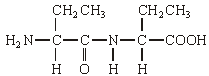 (i)      Name this amino acid..............................................................................................................(ii)     Draw the structure of the amino acid species present in the acidic solution.(2)(c)     The repeating unit of a polyester is shown below.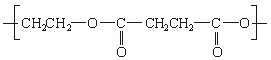 (i)      Deduce the empirical formula of the repeating unit of this polyester..............................................................................................................(ii)     Draw the structure of the acid which could be used in the preparation of this polyester and give the name of this acid.Structure ..............................................................................................Name ...................................................................................................(iii)     Give one reason why the polyester is biodegradable...........................................................................................................................................................................................................................(4)(Total 8 marks)Q6.          The amino acid alanine is shown below.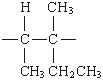 (a)     A sample of alanine is dissolved in water.(i)      Draw the structure of the main alanine species present in this aqueous solution and give the name of this type of species.StructureType of species .................................................................................(ii)     Draw the structure of the alanine species formed when an excess of hydrochloric acid is added to the solution.(3)(b)     Alanine molecules may be reacted together to form a polypeptide. Give the repeating unit of this polypeptide and name the type of polymerisation involved in its formation.Repeating unit Type of polymerisation .......................................................................(2)(c)     The repeating unit of a polyalkene is shown below.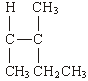 Give the name of the alkene which is used to form this polymer.......................................................................................................................(1)(Total 6 marks)Q7.          Consider the reaction sequence shown below.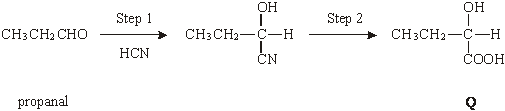 (a)     Name and outline a mechanism for the reaction in Step 1.Name of mechanism ....................................................................................Mechanism(5)(b)     (i)      Name compound Q formed in Step 2..............................................................................................................(ii)     Two stereoisomers are formed by the dehydration of Q. Give the structures of these two isomers and name the type of stereoisomerism shown.Structures of isomersType of stereoisomerism ..............................................................................(4)(c)     An isomer of Q which has the structure shown below is polymerised to form the biodegradeable polymer known as PHB.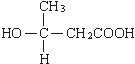 (i)      Draw the repeating unit of the polymer PHB.(ii)     Suggest a reason why the polymer is biodegradeable...........................................................................................................................................................................................................................(2)(d)     The amino acid R is shown below.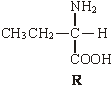 (i)      Draw the structure of the zwitterion formed by R.(ii)     Draw the structure of the major organic product formed when an excess of R is reacted with bromomethane.(iii)     Name the mechanism of the reaction which results in the formation of the product given in part (ii)..............................................................................................................(3)(Total 14 marks)Q8.          (a)     The structure below shows the repeating unit of a polymer.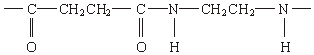 By considering the functional group formed during polymerisation, name this type of polymer and the type of polymerisation involved in its formation.Type of polymer ...........................................................................................Type of polymerisation .................................................................................(2)(b)     Draw the structure of the species present in solid aminoethanoic acid, H2NCH2COOH(1)(c)     Explain why the melting point of aminoethanoic acid is much higher than that of hydroxyethanoic acid, HOCH2COOH..................................................................................................................................................................................................................................................................................................................................................................(2)(Total 5 marks)Q9.          (a)     The repeating units of two polymers, P and Q, are shown below.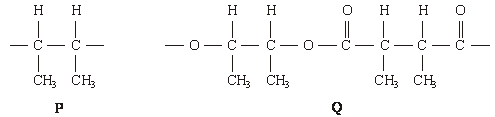 (i)      Draw the structure of the monomer used to form polymer P. Name the type of polymerisation involved.Structure of monomerType of polymerisation .......................................................................(ii)     Draw the structures of two compounds which react together to form polymer Q. Name these two compounds and name the type of polymerisation involved.Structure of compound 1Name of compound 1 .........................................................................Structure of compound 2Name of compound 2 ........................................................................Type of polymerisation .......................................................................(iii)     Identify a compound which, in aqueous solution, will break down polymer Q but not polymer P..............................................................................................................(8)(b)     Draw the structures of the two dipeptides which can form when one of the amino acids shown below reacts with the other.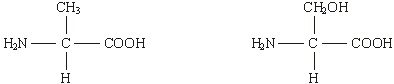           Structure 1                                              Structure 2(2)(c)     Propylamine, CH3CH2CH2NH2, can be formed either by nucleophilic substitution or by reduction.(i)      Draw the structure of a compound which can undergo nucleophilic substitution to form propylamine.(ii)     Draw the structure of the nitrile which can be reduced to form propylamine.(iii)     State and explain which of the two routes to propylamine, by nucleophilic substitution or by reduction, gives the less pure product. Draw the structure of a compound formed as an impurity.Route giving the less pure product .....................................................Explanation ......................................................................................................................................................................................................Structure of an impurity(5)(Total 15 marks)Q10.          Fibres are made from natural and from synthetic polymers. Both types of polymer have advantages and disadvantages.(a)     Amino acids are the building blocks of naturally-occurring polymers called proteins.Consider the following amino acid.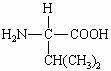 (i)      Draw the structure of the amino acid species present in a solution at pH 12.(ii)     Use your understanding of amino acid chemistry to deduce the structure of the dipeptide formed from two molecules of this amino acid and illustrate your answer with a sketch showing the structure of the dipeptide.(iii)     Protein chains are often arranged in the shape of a helix. Name the type of interaction that is responsible for holding the protein chain in this shape..............................................................................................................(3)(b)     Alkenes are the building blocks of synthetic addition polymers.Consider the hydrocarbon G, (CH3)2C=CHCH3, which can be polymerised.(i)      Draw the repeating unit of the polymer.(ii)     Draw the structure of an isomer of G which shows E-Z isomerism.(iii)     Draw the structure of an isomer of G which does not react with bromine water.(3)(c)     Draw the repeating unit of the polymer formed by the reaction between butanedioic acid and hexane-1,6-diamine.(2)(d)     Two plastic objects were manufactured, one from the polyalkene represented by the repeating unit in part (b)(i) and the other from the polyamide represented by the repeating unit in part (c).After use it was suggested that both objects be disposed of as landfill.(i)      Describe an experiment in which you could compare the biodegradability of these two objects............................................................................................................................................................................................................................................................................................................................................................................................................................................................................................................................................................................................................................................................................................................................................................................................(3)(ii)     Describe an advantage or a disadvantage of a different method of disposal of such objects compared with landfill...............................................................................................................................................................................................................................................................................................................................................................................................................................................................................................................................................................................................................................................................................(3)(Total 14 marks)Q11.          (a)     Name and outline a mechanism for the reaction of CH3CH2NH2 with CH3CH2COClName the amide formed.(6)(b)     Haloalkanes such as CH3Cl are used in organic synthesis.Outline a three-step synthesis of CH3CH2NH2 starting from methane. Your first step should involve the formation of CH3ClIn your answer, identify the product of the second step and give the reagents and conditions for each step.Equations and mechanisms are not required.........................................................................................................................................................................................................................................................................................................................................................................................................................................................................................................................................................................................................................................................................................................................................................................................................................................................................................................................................................................................................................................................................................................................................................................................................................................................................................................................................................................................................................................................................(6)(Total 12 marks)Q12.          The three amino acids shown below were obtained by hydrolysis of a protein.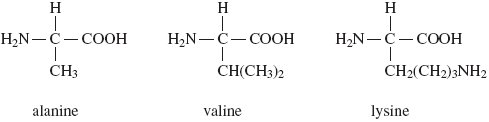 (a)     (i)      Draw the zwitterion of alanine.(1)(ii)     Draw the species formed when valine is dissolved in an alkaline solution.(1)(iii)     Draw the species formed by lysine at low pH.(1)(b)     Draw the two dipeptides formed by the reaction of alanine with valine.(2)(c)     Name a suitable method by which the mixture of amino acids formed by hydrolysis of the protein can be separated.......................................................................................................................(1)(Total 6 marks)Q13.          (a)     Consider the tripeptide shown below that is formed from three amino acids, K, L and M.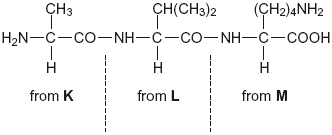 (i)      Name the process by which the tripeptide is split into three amino acids..............................................................................................................(1)(ii)     Give the IUPAC name for the amino acid K..............................................................................................................(1)(iii)     Draw the structure of the zwitterion of amino acid L.(1)(iv)    Draw the structure of the species formed by amino acid M at low pH.(1)(b)     Consider the amino acid serine.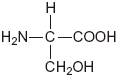 (i)      Draw the structure of the product formed when serine reacts with an excess of CH3Br(1)(ii)     Draw the structure of the dipeptide formed by two molecules of serine.(1)(Total 6 marks)Q14.          (a)     Name compound Y, HOCH2CH2COOH......................................................................................................................(1)(b)     Under suitable conditions, molecules of Y can react with each other to form a polymer.(i)      Draw a section of the polymer showing two repeating units.(1)(ii)     Name the type of polymerisation involved..............................................................................................................(1)(c)     When Y is heated, an elimination reaction occurs in which one molecule of Y loses one molecule of water. The organic product formed by this reaction has an absorption at 1637 cm–1 in its infrared spectrum.(i)      Identify the bond that causes the absorption at 1637 cm–1 in its infrared spectrum..............................................................................................................(1)(ii)     Write the displayed formula for the organic product of this elimination reaction.(1)(iii)     The organic product from part (ii) can also be polymerised.
Draw the repeating unit of the polymer formed from this organic product.(1)(d)     At room temperature, 2-aminobutanoic acid exists as a solid.
Draw the structure of the species present in the solid form.(1)(e)     The amino acid, glutamic acid, is shown below.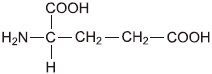 Draw the structure of the organic species formed when glutamic acid reacts with each of the following.(i)      an excess of sodium hydroxide(1)(ii)     an excess of methanol in the presence of concentrated sulfuric acid(1)(iii)     ethanoyl chloride(1)(f)      A tripeptide was heated with hydrochloric acid and a mixture of amino acids was formed. This mixture was separated by column chromatography.
Outline briefly why chromatography is able to separate a mixture of compounds.
Practical details are not required.....................................................................................................................................................................................................................................................................................................................................................................................................................................................................................................................................................................................................................................................................................................................................(3)(Total 13 marks)Q15.          The amide or peptide link is found in synthetic polyamides and also in naturally
occurring proteins.(a)     (i)      Draw the repeating unit of the polyamide formed by the reaction of propanedioic acid with hexane-1,6-diamine.(2)(ii)     In terms of the intermolecular forces between the polymer chains, explain why polyamides can be made into fibres suitable for use in sewing and weaving, whereas polyalkenes usually produce fibres that are too weak for this purpose...............................................................................................................................................................................................................................................................................................................................................................................................................................................................................................................................................................................................................................................................................(Extra space) ................................................................................................................................................................................................................................................................................................................(3)(b)     (i)      Name and outline a mechanism for the reaction of CH3CH2COCl with CH3NH2Name of mechanism............................................................................Mechanism(5)(ii)     Give the name of the product containing an amide linkage that is formed in the reaction in part (b) (i)..............................................................................................................(1)(c)     The dipeptide shown below is formed from two different amino acids.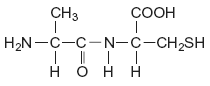 Draw the structure of the alternative dipeptide that could be formed by these two amino acids.(1)(d)     The amino acids serine and aspartic acid are shown below.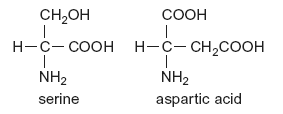 (i)      Give the IUPAC name of serine..............................................................................................................(1)(ii)     Draw the structure of the species formed when aspartic acid reacts with aqueous sodium hydroxide.(1)(iii)     Draw the structure of the species formed when serine reacts with dilute hydrochloric acid.(1)(iv)    Draw the structure of the species formed when serine reacts with an excess of bromomethane.(1)(Total 16 marks)Q16.The amino acids aspartic acid and phenylalanine react together to form a dipeptide.
This dipeptide can be converted into a methyl ester called aspartame.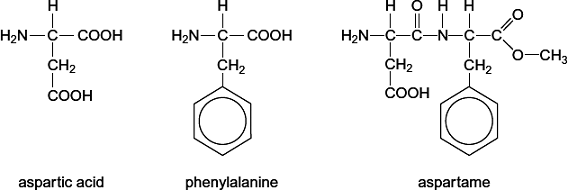 Aspartame has a sweet taste and is used in soft drinks and in sugar-free foods for people with diabetes.Hydrolysis of aspartame forms methanol initially. After a longer time the peptide link breaks to form the free amino acids. Neither of these amino acids tastes sweet.(a)     Apart from the release of methanol, suggest why aspartame is not used to sweeten foods that are to be cooked.................................................................................................................................................................................................................................................(Extra space) .........................................................................................................................................................................................................................(1)(b)     Give the IUPAC name of aspartic acid.........................................................................................................................(1)(c)     Draw the organic species formed by aspartic acid at high pH.(1)(d)     Draw the zwitterion of phenylalanine.(1)(e)     Phenylalanine exists as a pair of stereoisomers.(i)      State the meaning of the term stereoisomers.............................................................................................................................................................................................................................................................................................................................................................................................................................................................(2)(ii)     Explain how a pair of stereoisomers can be distinguished.............................................................................................................................................................................................................................................................................................................................................................................................................................................................(Extra space) .......................................................................................................................................................................................................(2)(Total 8 marks)Q17.A possible synthesis of the amino acid X is shown below.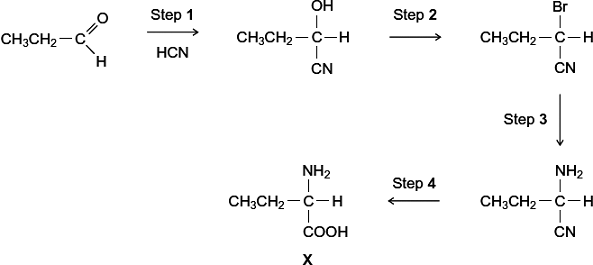 (a)     Name and outline a mechanism for Step 1.Name of mechanism .....................................................................................Mechanism(5)(b)     Give the IUPAC name of the product of Step 2.........................................................................................................................(1)(c)     For Step 3, give the reagent, give a necessary condition and name the mechanism.Reagent .........................................................................................................Condition ........................................................................................................Name of mechanism .....................................................................................(3)(d)     At room temperature, the amino acid X exists as a solid.(i)      Draw the structure of the species present in the solid amino acid.(1)(ii)     With reference to your answer to part (d)(i), explain why the melting point of the amino acid X is higher than the melting point of CH3CH2CH(OH)COOH............................................................................................................................................................................................................................................................................................................................................................................................................................................................................................................................................................................(Extra space) .......................................................................................................................................................................................................(2)(e)     There are many structural isomers of X, CH3CH2CH(NH2)COOH.(i)      Draw a structural isomer of X that is an ethyl ester.(1)(ii)     Draw a structural isomer of X that is an amide and also a tertiary alcohol.(1)(iii)     Draw a structural isomer of X that has an unbranched carbon chain and can be polymerised to form a polyamide.(1)(f)     Draw the structure of the tertiary amine formed when X reacts with bromomethane.(1)(Total 16 marks)Q18.(a)    The tripeptide shown is formed from the amino acids alanine, threonine and lysine.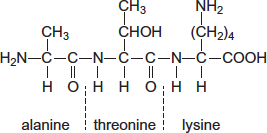 (i)      Draw a separate circle around each of the asymmetric carbon atoms in the tripeptide.(1)(ii)     Draw the zwitterion of alanine.(1)(iii)    Give the IUPAC name of threonine................................................................................................................(1)(iv)    Draw the species formed by lysine at low pH.(1)(b)     The repeating unit shown represents a polyester.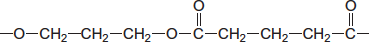 (i)      Name this type of polymer................................................................................................................(1)(ii)     Give the IUPAC name for the alcohol used to prepare this polyester................................................................................................................(1)(c)     The repeating unit shown represents a polyalkene co-polymer. This co-polymer is made from two different alkene monomers.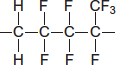 (i)      Name the type of polymerisation occurring in the formation of this co-polymer................................................................................................................(1)(ii)     Draw the structure of each alkene monomer.Alkene monomer 1                         Alkene monomer 2(2)(d)     One of the three compounds shown in parts (a), (b) and (c) cannot be broken down by hydrolysis.Write the letter (a), (b) or (c) to identify this compound and explain why hydrolysis of this compound does not occur.Compound ....................................................................................................Explanation ....................................................................................................................................................................................................................................................................................................................................................(2)(Total 11 marks)Q19.Alanine and aspartic acid are naturally occurring amino acids.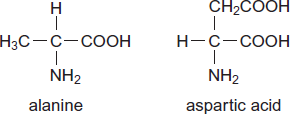 (a)     Draw the structure of the zwitterion formed by alanine.(1)(b)     Draw the structure of the compound formed when alanine reacts with methanol in the presence of a small amount of concentrated sulfuric acid.(1)(c)     Draw the structure of the species formed by aspartic acid at high pH.(1)(d)     Draw the structure of a dipeptide formed by two aspartic acid molecules.(1)(Total 4 marks)M1.         (a)     (i)      hexane-1,6-diamine or 1,6-diaminohexane (allow ammine)
or 1,6 hexan(e)diamine (1)(ii)     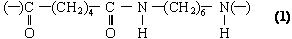 Allow –CONH–2(b)     (i)      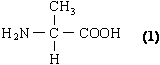 (ii)     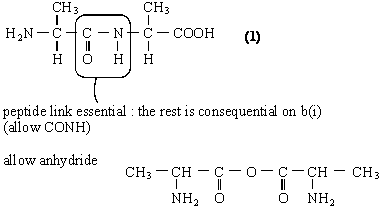 2(c)     (i)      quaternary ammonium bromide salt (1)(not ion, not compound)Allow quarternery(ii)     Reagent: CH3Br or bromomethane (1)penalise CH3Cl but allow excess for any halomethane         Condition: excess (CH3Br) (1)(iii)     nucleophilic substitution (1)4[8]M2.         (a)     2-chloropropanoic acid (1)1(b)     δ 1.72 Doublet  next to CH (1)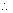 δ 4.44 Quartet  next to CH3 (1)2(c)     Two triplets (1)1(d)     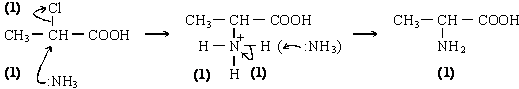 Allow SN15(e)     (i)      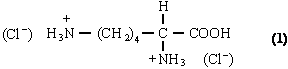 (ii)     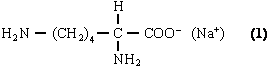 (iii)     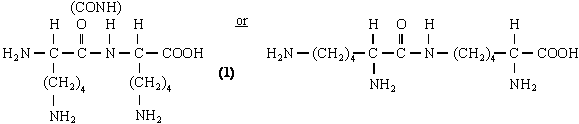 Or anhydride3[12]M3.          (a)     2-amino(e) propanoic acid (1)1(b)     (i)      molecules with same structure / structural formula (1)
but with bonds (atoms or groups) arranged differently in
space (3D) (1)(ii)     Plane polarised light (1)
Rotated (equally) in opposite directions (1)4(c)      (1)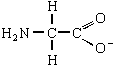 allow H2NCH2COO–Penalise NH2‑ and OH‑ once per paper
but CH3– is allowed1(d)     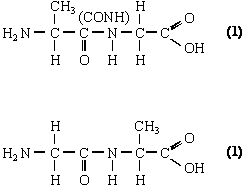 Not anhydrides; not repeating units2(e)      (1)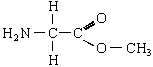 or H2NCH2COOCH31[9]M4.          (a)     (i)       (1)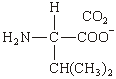 ignore Na+ unless covalently bonded(ii)      (1)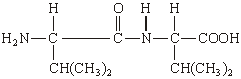 must be dipeptide, not polymer nor anhydride
allow –CONH– or –COHN–allow zwitterion(iii)     hydrogen bonding (1)QLAllow with dipole-dipole or v derWaals, but not dipole-dipole etc alone3(b)     (i)      Type of polymerisation: addition(al) (1)Repeating unit:  (1)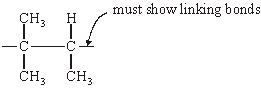 not multiplesallow n(ii)     CH3CH=CHCH2CH3 (1) C2H5(iii)     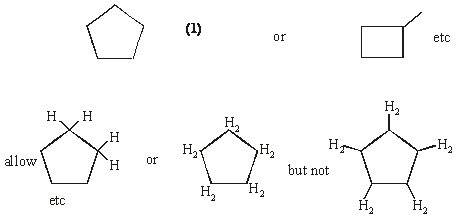 4[7]M5.         (a)     (i)      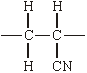 (Ignore n or brackets, but trailing bonds are essential)1(ii)     Addition or radical1(b)     (i)      2-aminobutanoic (acid)1(ii)     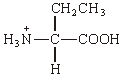 1(c)     (i)      C3H4O21(ii)     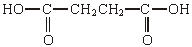 1(1,4-)butan(e)dioic (acid)(allow succinic, but not dibutanoic nor butanedicarboxylic acid)1(iii)     Can be hydrolysed / can react with acid or base or water /
can react with nucleophiles1[8]M6.         (a)     (i)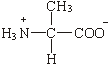          penalise +NH3— or + on H once per paper1         zwitterions1(ii)     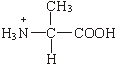 1(b)     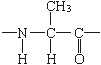 ignore n, but allow one drawn out repeating unit only1          condensation or (nucleophilic) addition-elimination1(c)     3-methylpent-2-ene1[6]M7.          (a)     necleophilic addition;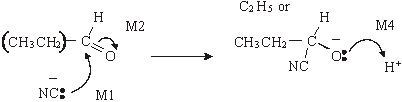 1M3 structure;(be lenient on position of charge on CN– )
(M2 not allowed independent of M1, 
but allow M1 for correct attack on C+
if M2 show as independent first.)
(+on C of C=O loses M2 but ignore δ+ if correct)
(M4 for arrow and lone pair (only allow for correct M3 or close))4(b)     (i)      2-hydroxybutanoic acid1(ii)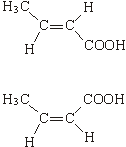 1geometric(al) or cis-trans1(c)     (i)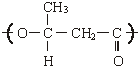 (one unit only) (ignore brackets or n) (trailing bonds are needed)1(ii)     can be hydrolysed         OR         can be reacted with/attacked by acid/base/nucleophiles/H2O/OH–;1(d)     (i)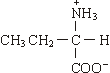 (allow –NH3+)1(ii)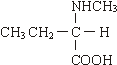 (or zwitterions product)1(iii)     nucleophilic substitution;1[14]M8.          (a)     polyamide or nylon (2,4)(allow nylon without numbers but if numbers are present they must be correct)1condensation1(b)     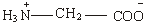 1(c)     ionic bonding in aminoethanoic acid(can only score if includes that aminoethanoic is ionic)1stronger attractions than Hydrogen bonding in hydroxyethanoic acid(e.g. stronger Hydrogen bonding in aminoethanoic acid scores 0)(mention of electrostatic forces between molecules scores 0)1[5]M9.          (a)     (i)      CH3CH=CHCH31Addition or radical (QoL)1(ii)     CH3CH(OH)CH(OH)CH3 or with no brackets1butan(e)–2,3–diol or 2,3–butan(e)diol1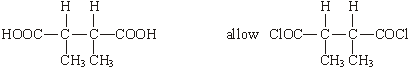 12,3–dimethylbutan(e)dioic acid       2,3–dimethylbutan(e)dioyl chlorideignore –1,4–1condensation (QoL)1(iii)     NaOH or HCl etc or Na2CO3Allow conc sulphuric/nitricNOT water nor acidified water nor weak acids1(b)     Structure 1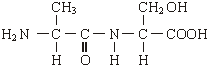 Allow –CONH– and –COHN–Allow zwitterionsNOT polypeptides/repeating units1Structure 2 either of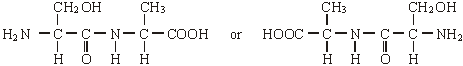 1(c)     (i)      CH3CH2CH2Brallow –Cl, –I1(ii)     CH3CH2CN1(iii)     (nucleophilic) substitution or from CH3CH2CH2Brif reduction written here, no further marks1further substitution/reaction occurs or other products are formedAllow reduction forms only one product1one of 
(CH3CH2CH2)2NH
(CH3CH2CH2)3N
(CH3CH2CH2)4N+ Br–Allow salts including NH4BrAllow HBr1[15]M10.          (a)     (i)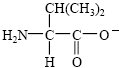 1(ii)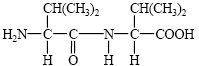 1(iii)     hydrogen bonding (do not allow H-bonding) QWCdo not penalise any error twice.1(b)     (i)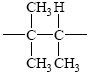 1(ii)     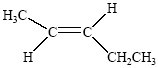 1(iii)     Isomer must be saturated or must not contain a double bond1(c)     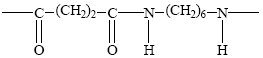 2(d)     (i)      heat/reflux with aqu NaOH1         poly(alkene) is inert/ no reaction1polyamide is hydrolysed (or undergoes hydrolysis)
to form acid salt and alcohol QWC1(ii)     e.g combustion1heat energy produced1toxic gases produced1[14]M11.          (a)     (nucleophilic) addition-elimination1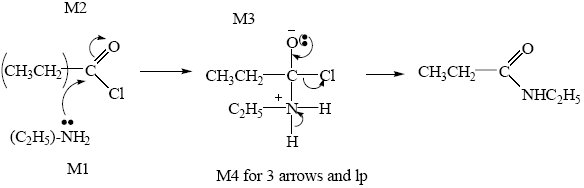 4N-ethylpropanamideminus on NH2 loses M1
M2 not allowed independent of M1, but allow M1 for correct attack on C+
+C=O loses M2
only allow M4 after correct or very close M3
lose M4 for Cl– removing H+ in mechanism, but ignore HCl as a product
Not N-ethylpropaneamide1(b)     CH3CN or ethan(e)nitrile or ethanonitrilenot ethanitrile
but allow correct formula with ethanitrile1for each step wrong or no reagent loses condition markcontradiction loses mark1Step 1    Cl2
uv or above 300 °Cwrong or no reagent loses condition mark1Step 2    KCN1aq and alcoholic (both needed)allow uv light/(sun)light/uv radiation1Step 3    H2/Ni or LiAlH4 or Na/C2H5OHnot CN– but mark on
NOT HCN or KCN + acid, and this loses condition mark
NOT NaBH4
Sn/HCl (forms aldehyde!)
ignore conditions1[12]M12.          (a)     (i)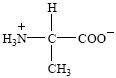 allow –CO2–
allow +NH3–
don’t penalize position of + on NH31(ii)     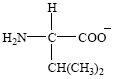 allow –CO2–
allow NH2–
allow C3H71(iii)     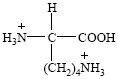 allow –CO2H
allow +NH3–
don’t penalize position of + on NH31(b)     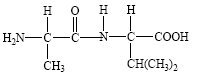 1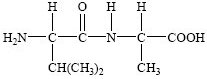 allow –CO2H
allow NH2–
allow C3H7
allow as zwitterions
if error in peptide link e.g.

if twice, penalise both times
not polymers
if wrong amino acid in both can score Max 1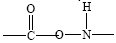 1(c)     chromatography or electrophoresisignore qualification to chromatography1[6]M13.          (a)     (i)      hydrolysisnot hydration1(ii)     2-aminopropanoic acidignore alanine
QoL1(iii)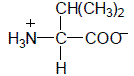 allow –CO2–
allow +NH3–
don’t penalize position of + on NH31(iv)    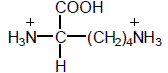 allow –CO2–
allow +NH3–
don’t penalize position of + on NH31(b)     (i)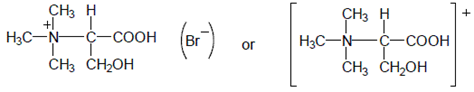 allow –CO2Hallow limit as 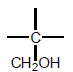 + on N or outside [ ]1(ii)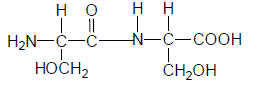 allow –CO2H allow –CONH– or –COHN–allow NH2–allow limit as 1[6]M14.          (a)     3-hydroxypropanoic acidallow 3-hydroxypropionic acid
must be correct spelling1(b)     (i)      must show trailing bonds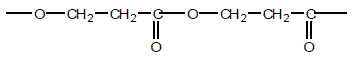 or can start at any point in the sequence, e.g.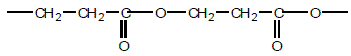 not allow dimerallow –O–CH2CH2COOCH2CH2CO–or –CH2CH2COOCH2CH2COO–ignore ( ) or nNB answer has a total of 6 carbons and 4 oxygens1(ii)     condensation (polymerisation)Allow close spelling1(c)     (i)      C=C or carbon-carbon double bond1(ii)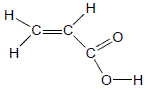 must show ALL bonds including O–H1(iii)     must show trailing bonds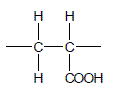 allow polyalkene conseq on their c(ii)ignore n1(d)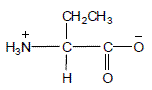 allow NH3+—allow COO–1(e)     (i)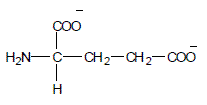 In (e), do not penalise a slip in the number of carbons in the -CH2CH2- chain, but all must be bonded correctlyNB two carboxylate groupsAllow COONa or COO– Na+ but not covalent bond to Naallow NH2–1(ii)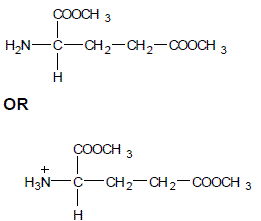 In (e), do not penalise a slip in the number of carbons in the
-CH2CH2- chain, but all must be bonded correctlyNB two ester groupsallow NH2– or +NH3–1(iii)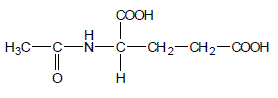 In 4(e), do not penalise a slip in the number of carbons in the -CH2CH2- chain, but all must be bonded correctlyallow anhydride formation on either or both COOH groups (see below) with or without amide group formation
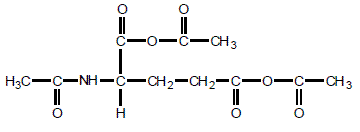 1(f)      M1    phase or eluent or solvent (or named solvent) is moving or mobile1M2    stationary phase or solid or alumina/silica/resin1M3    separation depends on balance between solubility or affinity
(of compounds) in each phase
OR
different adsorption or retention
OR
(amino acids have) different Rf values
OR
(amino acids) travel at different speeds or take different times1[13]M15.         (a)     (i)      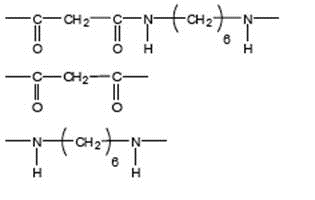 Allow –CONH- or - COHN -Mark two halves separatelylose 1 each for missing trailing bonds at one or both ends or error in peptide link or either or both of H or OH on ends1Not allow –(C6H12)–Ignore n1(ii)     M1 in polyamides - H bonding1M2 in polyalkenes - van der Waals forcesPenalise forces between atoms or van der Waals bonds1M3 Stronger forces (of attraction) in polyamides
Or H bonding is stronger
(must be a comparison of correct forces to score M3)Do not award if refer to stronger bonds1(b)     (i)      (nucleophilic) addition elimination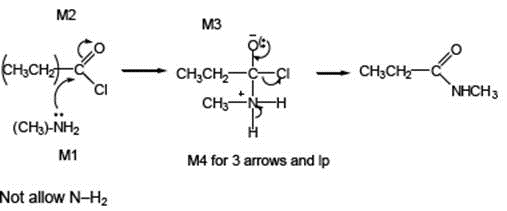 Minus sign on NH2 loses M11M2 not allowed independent of M1, but allow M1 for correct attack on C++ rather than + on C=O loses M2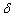 If Cl lost with C=O breaking, max 1 for M1M3 for correct structure with charges butlp on O is part of M4only allow M4 after correct/ very close M3For M4, ignore NH3 removing H+ but loseM4 for Cl removing H+ in mechanism,but ignore HCl as a product4(ii)     N-methylpropanamideNot N-methylpropaneamide1(c)     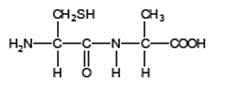 Allow –CONH– or –COHN–1(d)     (i)      2-amino-3-hydroxypropanoic acid1(ii)     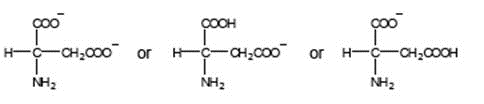 Must be salts of aspartic acidallow –CO2–allow NH2–1(iii)     Penalise use of aspartic acid once in d(iii) and d(iv)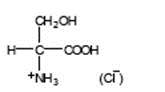 allow –CO2Hallow +NH3–don’t penalize position of + on NH31(iv)    Penalise use of aspartic acid once in d(iii) and d(iv)(Br–)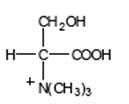 allow –CO2–must show C-N bonddon’t penalize position of + on N(CH3)31[16]M16.(a)    Heating speeds up (hydrolysis / breaking of peptide bonds)OR forms non-sweet (amino acids)1(b)     (2-)aminobutanedioic acid OR2 not necessary but penalise other numbers at start(2-)aminobutane(-1,4-)dioic acid1,4 not necessary but penalise other numbers and 1,4 must be in correct place (QoL)1(c)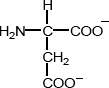 allow –CO2–allow NH2–1(d)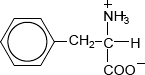 allow –CO2–allow +NH3–don’t penalize position of + on NH31(e)     (i)     M1    Compounds/molecules with same structural formulaNot just structure1M2   But with bonds/atoms/groups arranged differently in space or in 3DAllow –with different spatial arrangement of atom/bond/group1Independent marks(ii)     (Plane) polarised light1Rotated in opposite directionsNot bent or turned or twisted; not different directions (QoL) 1[8]M17.(a)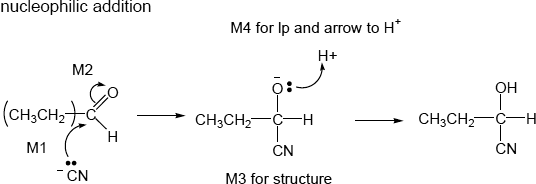 •   allow :CN–•   M2 not allowed independent of M1, but•   allow M1 for correct attack on C+•   + rather than δ+ on C=O loses M2•   M3 is for correct structure including minus sign but lone pair is    part of M4•   Allow C2H5•   M1 and M4 for lp and curly arrow14(b)     2-bromobutanenitrileAllow 2-bromobutane-1-nitrile1(c)     M1    ammonia or NH3Ignore temp or pressure1M2    excess (ammonia)               excess tied to NH3 and may score in M1 unless 
contradictedIgnore concentrated or sealed container, Acid loses conditions mark1M3    nucleophilic substitutionAllow close spelling1(d)     (i)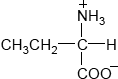 Allow C2H5Allow –CO2–Allow +NH3–Don’t penalize position of + on NH31(ii)     M1    electrostatic forces between ions in X                QOLAllow ionic bonding.1Marks independentM2    (stronger than) hydrogen bonding between CH3CH2CH(OH)COOHCE mention of molecules of X or inter molecular forces between X loses both marks1(e)     (i)OR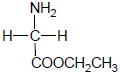 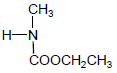 Isomer of C4H9NO2Allow NH2–1(ii)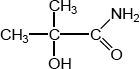 Isomer of C4H9NO2   allow NH2–Allow 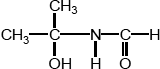 1(iii)     H2N–CH2CH2CH2–COOH   or   H2N–(CH2)3–COOHIsomer of C4H9NO2   allow NH2–OR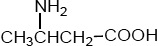 Do not allow –C3H6-Beware – do not credit X itself1(f)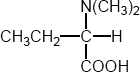 Answer has 6 carbons so NOT isomer of XAllow C2H5Must have bond from C to N not to methyl group1[16]M18.(a)     (i)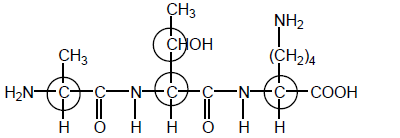 These four only1(ii)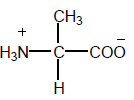 Allow − NH3+ and +NH3−1(iii)    2-amino-3-hydroxybutanoic acidIgnore 1 in butan-1-oic acidDo not penalise commas or missing hyphensPenalise other numbers1(iv)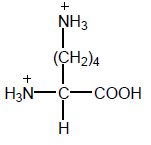 Allow –NH3+ and +NH3−1(b)     (i)      CondensationAllow polyester1(ii)     propane-1,3-diolMust have eAllow 1,3-propanediol1(c)     (i)      AdditionNot additional1(ii)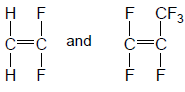 Allow monomers drawn either way roundAllow bond to F in CF31OR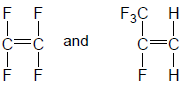 1 for each structure within each pair1(d)     cIf wrong, CE = 01C-C or C-F bonds too strong1[11]M19.(a)    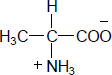 Allow −NH3+ and +NH3−1(b)     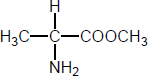 Allow protonated form, i.e. −NH3+ or +NH3−1(c)     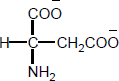 Allow – CO2–1(d)     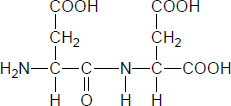 Allow zwitterion with any COO−Allow use of “wrong” COOH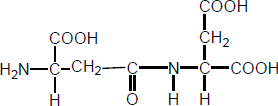 1[4]